2022 JulyRe: New From Shore Lens CompanyDear Valued Shore Lens Customer:We are excited to announce the launch of two new Activations products!  These new product extensions include SFTF 7X28 CR-39 Activations Gray HC and FSV 1.67 Aspherical Activations Gray Coral AR. Listed below are the details on the availability.  Please check with your LMS provider to ensure these have been loaded into your system.All VCA data is available online at www.shorelens247.com. If you have any questions, contact your Shore Lens Sales Representatives or Customer Service at 1-888-547-4802.  Thank you for your continued support. We appreciate and value your business.In addition to the new Shore SFTF 7X28 CR-39Activations Gray HC and FSV Aspheric 1.67 Activations Gray Coral AR, we’d like to remind you of some of our other recent Activations releases:We remain dedicated to offering you the products, designs and materials that you demand.  Sincerely,Lee PochterVice President, Shore Lens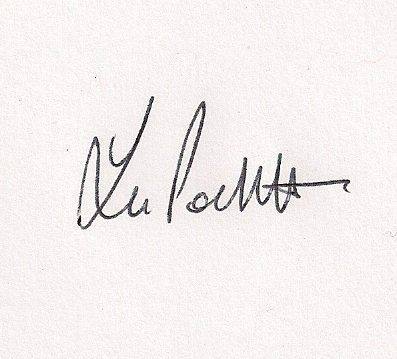 DiameterMaterialPCAT74SFTF 7X28 CR-39 Activations Gray HCSL4076/80SFSV Spherical 1.60 Activations Gray HCSL3865/70/75FSV Aspheric 1.60 Activations Gray with Coral+ ARSL3970/75/80FSV Aspheric 1.67 Activations Gray with Coral ARSL4580SFSV Spherical 1.67 Activations Gray HCSL11